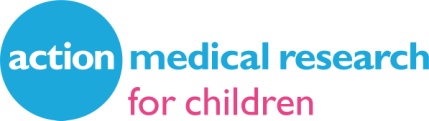  STALLHOLDERS BOOKING FORM
Grittleton Plant & Spring fair at Grittleton House, SN14 6APMonday 27 May 2019Trading Name _____________________________________________________________Description of goods (as a courtesy to other stallholders, please only sell the goods stated) __________________________________________________________________________Contact Name _______________________________________________________________Address    _______________________________________________________________________________________________________________________Postcode______________Mobile telephone No ________________________Email ______________________________Website address______________________________________________________________We will only use your personal information to contact you about being a stall holder at this event in this or following years.  We will not share or sell your data to third parties for marketing purposes.Stall requirementsPublic Liability InsuranceStall holders are liable for meeting all legal requirements with regards to the goods and services they sell and will be responsibility for any legal claims made by purchasers/users arising out of the provision of their goods and services.Please attach a copy of your Public Liability Insurance to this booking form and bring the original copy with you on the day.  If you do not have this cover you must sign a Stallholder Liability Form and attach it to this booking form. A form can be downloaded from https://www.action.org.uk/grittleton-plant-and-spring-fair(Continued on the next page)Please tick the boxes below to confirm the document/s you have attached.I attach a copy of my Public Liability Insurance which is valid for the date of the Grittleton Plant & Spring FairI do not have public liability insurance and have attached a completed Stallholders Indemnity Form (available from our website www.action.org.uk )Payment Please make all cheques payable to: Action Medical ResearchI enclose my payment in full £_____I agree to abide by Action Medical Research terms and conditions for fairs (available from our website https://www.action.org.uk/grittleton-plant-and-spring-fair )Please complete this form and return with payment 20 April 2019To: Julia King, The Grove, East Tytherton, Chippenham SN15 4LXTelephone: 07780 706 820 Email: kingjooles@gmail.comSigned__________________________________   Date______________________________TimesOpening: 11am Closing: 3pmSetting up: 8amSite vacated by: 4.30pmEnter your amounts hereEnter your amounts hereEnter your amounts hereEnter your amounts hereTick requiredSingle space = 6’x 4’£ 20£ 20£ 20Double space = 12’ x 4’£  35£  35£  35Single space plus extra 3’ for hanging rails etc£ 28£ 28£ 28Hire of  6’ x 2’ 6’’ trestle tables @ £5 eachPower access£  3£  3£  3Total £:Total £:Total £:Quantity of event fliers you would like for your mailing listQuantity of event fliers you would like for your mailing listI agree to donate a small gift for the tombola and 10% of my takings (please tick)I agree to donate a small gift for the tombola and 10% of my takings (please tick)